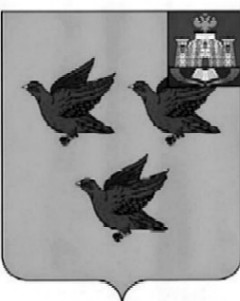 РОССИЙСКАЯ ФЕДЕРАЦИЯОРЛОВСКАЯ ОБЛАСТЬАДМИНИСТРАЦИЯ ГОРОДА ЛИВНЫПОСТАНОВЛЕНИЕ09 января 2024 год		                                                                         №2        г. ЛивныОб определении управления жилищно – коммунального хозяйства администрациигорода Ливны заказчиком по объекту:Капитальный ремонт здания МБОУГимназия города ЛивныВ соответствии с Федеральным законом от 6 октября 2003 года № 131-ФЗ "Об общих принципах организации местного самоуправления в Российской Федерации", администрация города Ливны п о с т а н о в л я е т:1. Определить управление жилищно – коммунального хозяйства администрации города Ливны заказчиком по объекту: «Капитальный ремонт здания МБОУ «Гимназия города Ливны»2.   Разместить настоящее постановление на сайте http://www.adminliv.ru.3. Контроль за исполнением настоящего постановления возложить на   заместителя главы администрации города по жилищно-коммунальному хозяйству и строительству.Глава города	                                        	          		                      С.А.Трубицин